TERMO DE RESPONSABILIDADE DE CITAÇÃO/REFERÊNCIA NO TRABALHO DE CONCLUSÃO DE CURSOEu, __________________________________________________, matrícula_______________, aluno(a) regulamente matriculado(a) no curso de Psicopedagogia da Universidade Federal da Paraíba, assumo inteira reponsabilidade sobre as citações feitas no meu Trabalho de Conclusão de Curso intitulado: ____________________________________________________________________________________________________________________________________________________________________________, DECLARO, portanto, estar ciente de que as violações dos direitos autorais é crime previsto no artigo 184 do Código Penal, com punição que vai desde o pagamento de multa até a reclusão de quatro anos, dependendo da extensão e da forma como o direito do autor foi violado (plágio).  	Sem mais, Atenciosamente, João Pessoa, ___ de _____________ de ______                                                                ________________________________________________                                          Aluno(a) do Curso de Psicopedagogia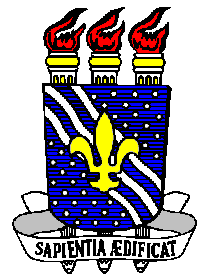 Universidade Federal da ParaíbaCentro de EducaçãoCurso de Psicopedagogia